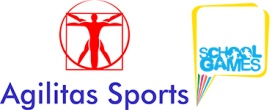 Lincolnshire South East School Sport Partnership News - Small Schools Football 2019-20Since we have schools ranging so widely in size from very small ones with 60 pupils to large ones with over 600 this event helps small schools compete more fairly. Unfortunately and despite inviting every small school in the region we had only two entries this year! Nevertheless the pupils from Ayschoughfee Hall and Weston Hills were really enthusiastic and had a great match. Four quarters were played and we tried out the FA Powerplay! In this model if a team is losing by more than a predetermined margin the losing team brings on an extra player. If they keep scoring the losing team brings on more. If the gap closes the extra players are reduced. Ayscoughfee went into an early lead but the addition of Weston Hills players over the match made the game much more even and Ayschoughfee had to really raise their game.Everyone played well and really improved. Special congratulations to Ayschoughfee who will go on to represent us against the other winners from across Lincolnshire.  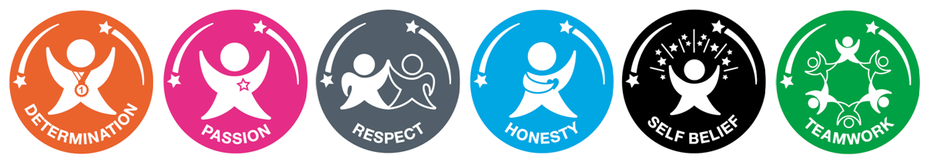 